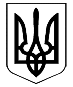 УКРАЇНАКОЛОМИЙСЬКА РАЙОННА ДЕРЖАВНА АДМІНІСТРАЦІЯІВАНО-ФРАНКІВСЬКОЇ ОБЛАСТІР О З П О Р Я Д Ж Е Н Н Явід 12.03.2015                              м.Коломия                           №95Про затвердження Положенняпро районний центр соціальнихслужб для сім’ї, дітей та молоді		       Відповідно до Загального положення про центр соціальних служб для сім’ї, дітей та молоді, затвердженого постановою Кабінету Міністрів України  від 30.10.2014р. №623 та Положення про обласний центр соціальних служб для сім’ї, дітей та молоді, затвердженого розпорядженням обласної державної адміністрації від 11.02.2015р. №54	       1. Затвердити Положення про районний центр соціальних служб для сім’ї, дітей та молоді у новій редакції, що додається.       2. Визнати таким, що втратило чинність розпорядження районної державної адміністрації від 25.10.2013 року №470 “Про затвердження Положення про районний центр соціальних служб для сім’ї, дітей та молоді”.       3. Координацію роботи та узагальнення інформації щодо виконання розпорядження покласти на головного відповідального виконавця – районний центр соціальних служб для сім’ї, дітей та молоді (М.Козловську).       4. Контроль за виконанням розпорядження покласти на заступника голови районної державної адміністрації Л.Михайлишин.Голова районної державної адміністрації                                                      Любомир Глушков